♫♫社会見学会のご案内（一泊ツアー）♫♫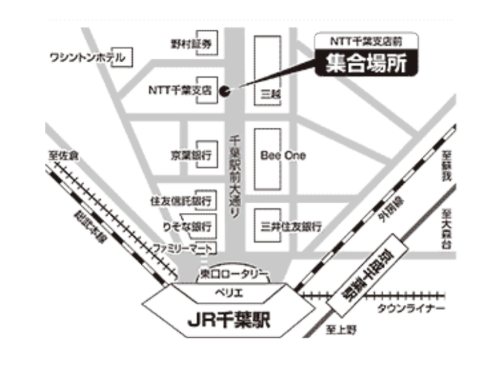 ☆スケジュール☆9月7日　千葉駅（8:30）出発～高速（市川PA・友部SAにて休憩）～～スパリゾートハワイアンズ到着（12：30頃）　　　　　　　　渡部先生のご講演（15：00～17：00）9月8日　ホテルハワイアンズ玄関前集合　14：40　　　出発（15：00）～高速（友部SA・湾岸幕張SAにて休憩）～　　　　　　 ～千葉駅　駅前通りNTT千葉支店前到着（19：00頃）参加費用　　10,000円/人　　（7日　昼食・夕食付き　8日　朝食・昼食付き）当日　バス乗車前に集金とさせていただきます。参加ご希望者は、同封のハガキにてお申し込みください　締切日注意尚、当日はスパリゾートハワイアンズにおいて基礎・教養教育部門　教授の渡部隆史先生による「単純で素直で永遠の疑問・・・・宇宙」－国際リニアコライダーの生み出すものは－と題してご講演をいただきます。連絡先　　工学院大学後援会　千葉支部　支部長　飯田　晴夫　080-3359-6244　　　　　　　　　　　　　　　　　　副支部長　石川　淳子　080-6508-8148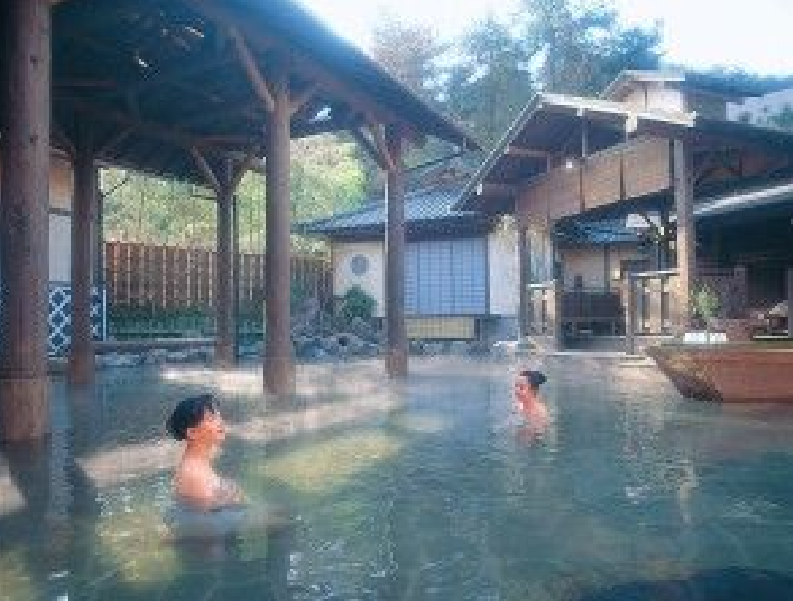 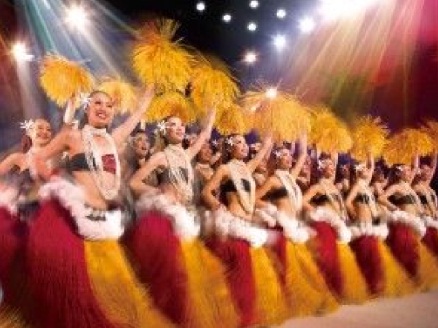 